Приложение 1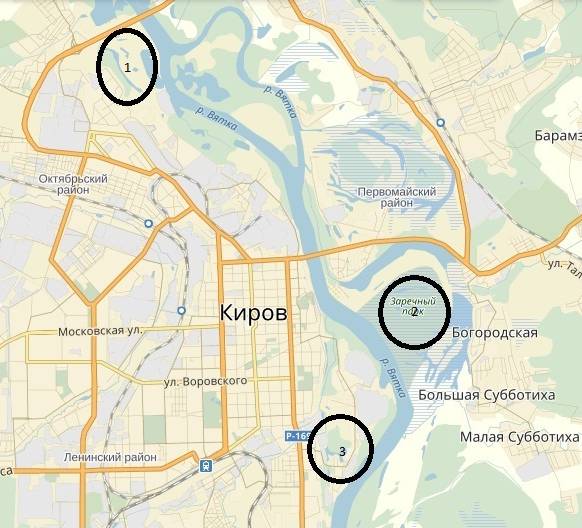 Рис. 1. Район исследования в черте г.Кирова1. протока Курья2. Водоемы Заречного парка3. Ежово озероПриложение 2Таблица 1Классификация вольфии бескорневой (Wolffia arrhiza)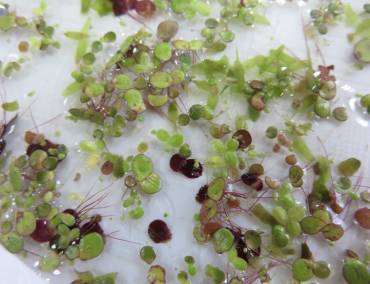 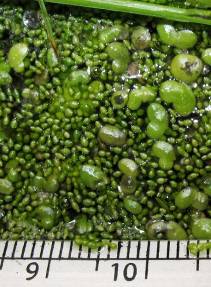 Рис. 2. Вольфия бескорневая (Wolffia arrhiza) среди других водных растенийПриложение 3Объекты биоиндикации по макрозообентосу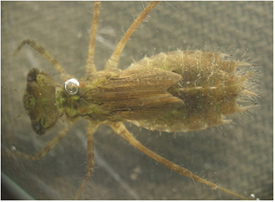 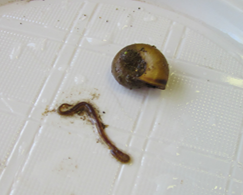 Рис. 3 Представитель макрозобентоса (личинка стрекозы), трубочник и катушка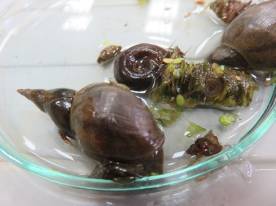 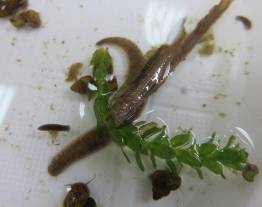 Рис. 4 Представители макрозообентоса: прудовик, катушка, ручейник, пиявкаПриложение 4Таблица 2Определение биотического индекса пресноводных экосистемпо донным беспозвоночным* - исключая личинок поденок вида Baetisrhodani** - личинка поденок вида B. rhodani включаются в группу личинок ручейников, что связанно с их экологическими особенностями. Приложение 5Таблица 3Определение запахов естественного происхожденияТаблица 4Определение запахов в баллахТаблица 5Определение окисляемости (содержание органических загрязнений)Таблица 6Определение сульфатовТаблица 7Определение хлоридовТаблица 8Определения содержания железа общегоТаблица 9Определение нитритовТаблица 10Определение аммонияПриложение 6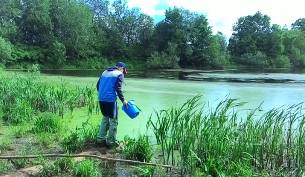 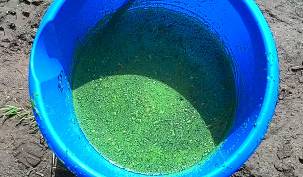 Рис. 5.  Wolffia arrhiza в пробе воды из протоки Курья (у трамплина) 28.06.17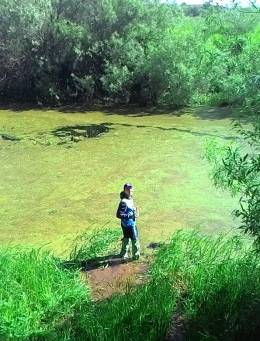 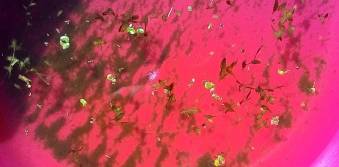 Рис. 6.  Wolffia arrhiza в пробе воды из протоки Курья (у коллектора) 28.06.17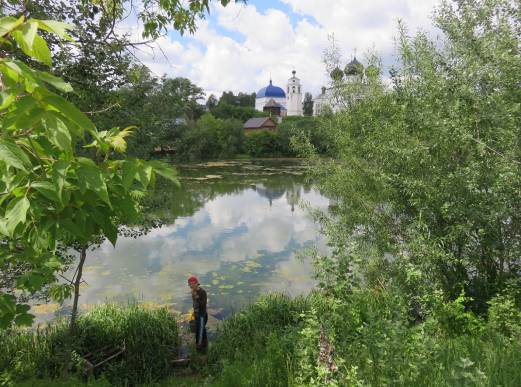 Рис. 7. Ежово озеро, наблюдение за Wolffia arrhiza в 2017 г.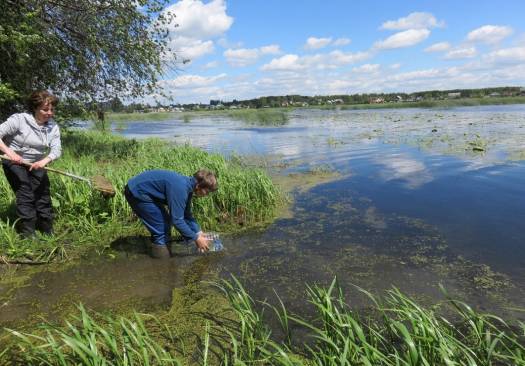 Рис.8.  Старица в Заречном парке, наблюдение за Wolffia arrhiza в июне 2017 г.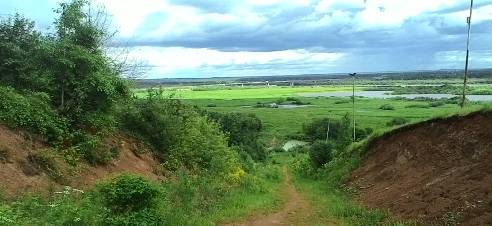 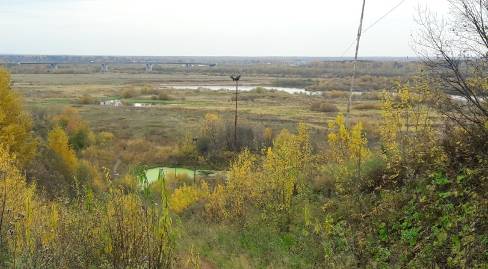 Рис.9. Три пойменных водоёма в районе протоки Курья, где велись наблюдения за Wolffia arrhizaв июне и октябре 2017, 2018 гг.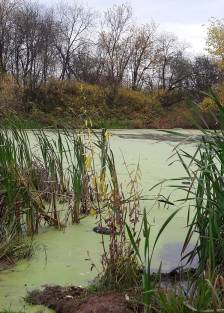 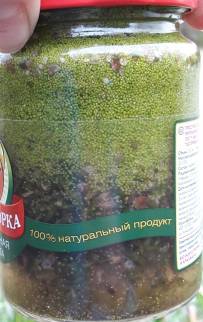 Рис. 10. Wolffia arrhiza в протоке Курья (у трамплина) в октябре 2018 г. Приложение 7Таблица 11Присутствующие группы бентосных организмовпротоки Курья за 2015 г.Таблица 12Присутствующие группы бентосных организмов в пойменных озерах р. Вятка 10.06.16 и 27.06.2016 г.Таблица 13Присутствующие группы бентосных организмов в пойменных озерах р. Вятка 28.06.2017 г.Таблица 14Присутствующие группы бентосных организмов в пойменных озерах р. Вятка 10.06.2018 г.Таблица 15Общие результаты исследования чистоты протоки Курья за 4 года по БИТаблица 16Общие результаты исследования чистоты пойменных озер р. Вятка по БИ2015-2018 гг.Приложение 8Таблица 17Бактериологический анализ водыЕжово озеро  от «26» июня 2016г. и «28»  июня  2017 г.Таблица 18Бактериологический анализ водыПротока Курья  от «27»  июня  2016 г. и «28»  июня  2017 г.Таблица 19Бактериологический анализ водыПротока Курья   и Ежово озеро от «22»  июня  2018 г.Приложение 9Таблица 20Результаты химического анализа проб воды 2017 г.Таблица 21Результаты химического анализа проб воды 2018 г.Приложение 10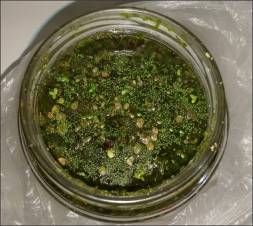 Рис. 11. Образец вольфии от 24.09.18 из протоки Курья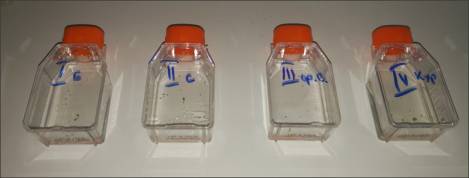 Рис. 12. Вольфия в культуральных флаконах Таблица 22Результаты наблюдения за размножением Wolffia Arrhiza в условиях эксперимента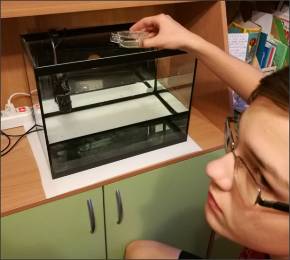 Рис. 13 Аквариум для размещения Wolffia Arrhiza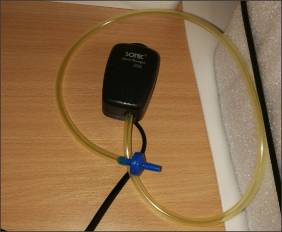 Рис. 14 Аэратор для эксперимента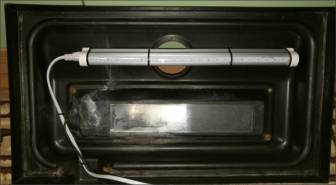 Рис. 15  Фитолампа 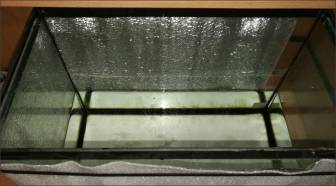 Рис. 16 Фольгированный светоотражающий и теплоизолирующий пенополистирол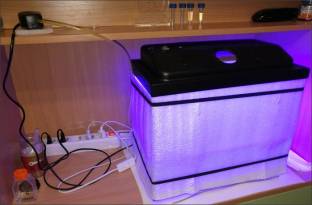     Рис. 17 Освещение аквариума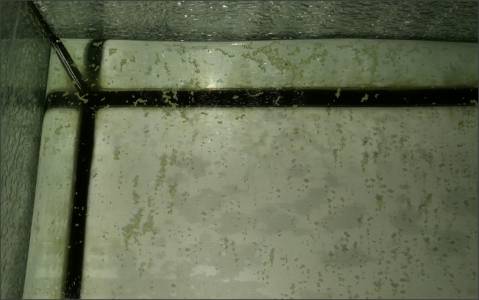 Рис. 18  Wolffia Arrhiza  в эксперименте декабрь 2018 г.Приложение 11Фотоотчет по исследовательской работе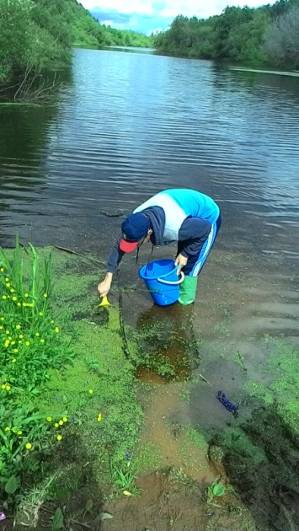 Рис.19. Отбор проб макрозообентоса в Курье 28.06.2017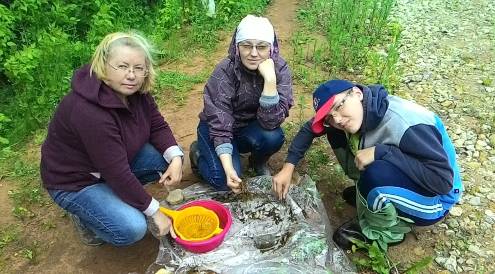 Рис. 20. Разбор проб макрозообентоса у Ежова озера 28.06.2017 г.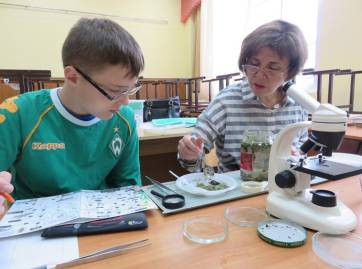 Рис. 21. Разбор проб макрозообентоса в школьной лаборатории с Кочуровой Т.И.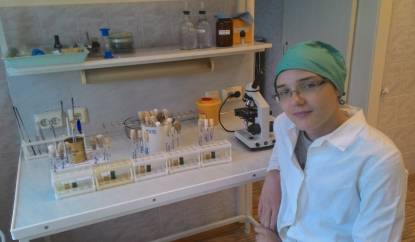 Рис. 22. Проведение микробиологического анализа в микробиологической лаборатории на кафедре микробиологии и вирусологии Кировского государственного медицинского университета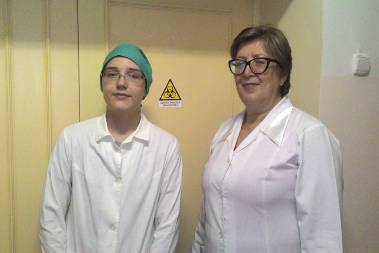 Рис.23. Автор с заведующей кафедрой микробиологии и вирусологии КГМУ Колеватых Екатерина Петровна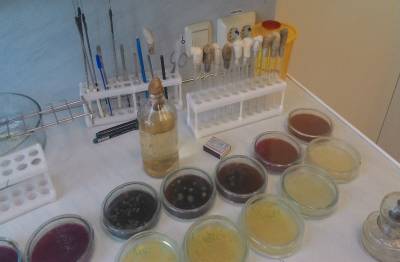 Рис. 24. Колонии микроорганизмов в чашках ПетриДомен: ЭукариотыСемейство: АроидныеЦарство: РастенияПодсемейство:РясковыеОтдел: ЦветковыеРод: ВольфияКласс: ОднодольныеВид: Вольфия бескорневаяПорядок: ЧастухоцветныеКлючевые организмыКлючевые организмыОбщее количество групп Общее количество групп Общее количество групп Общее количество групп Общее количество групп Ключевые организмыКлючевые организмы0-12-56-1011-1516-18Ключевые организмыКлючевые организмыБиотический индекс Биотический индекс Биотический индекс Биотический индекс Биотический индекс Личинки веснянок имеютсяБолее 1 вида Только 1 вид--768798109Личинки поденок имеютсяБолее 1 вида Только 1 вид*--65768798Личинки ручейников имеютсяБолее 1 вида Только 1 вид**-454 657687Бокоплавы имеются Все прочие виды отсутствуют 34567Водяные ослики имеютсяВсе прочие виды отсутствуют23456Черви трубочники и красные личинки хирономид имеются Все прочие виды отсутствуют1234-Все другие ключевые группы отсутствуют Некоторые организмы, не требующие растворенного кислорода, могут присутствовать012-- Характер запахаПримерный род запахаАроматическийБолотныйГнилостныйДревесныйЗемлистыйПлесневелыйРыбныйСероводородныйТравянистыйНеопределённыйОгуречный, цветочныйИлистый, тинистыйФекальный, сточной водыМокрой щепы, древесной корыПрелый, гнилостныйЗатхлый, застойныйРыбы, рыбьего жираТухлых яицСкошенной травы, сенаНе подходящий под предыдущие запахиБал-лыИнтенсив-ность запахаКачественная характеристика012345НикакаяОчень слабаяСлабаяЗаметнаяОтчётливаяОчень сильнаяОтсутствие ощутимого запахаОбнаруживается опытным исследователемНе привлекает, обнаруживается, если обратить вниманиеЛегко обнаруживаетсяОбращает на себя внимание, делает воду непригодной для питья (неприятной)Настолько сильный, что вода совершенно непригодна для питьяОкраска раствораОкисляемость, мл кислорода /лЯрко-розоваяЛилово- розоваяСлабо-лилово-розоваяБледно-лилово-розоваяБледно-розоваяРозово-жёлтаяЖёлтая124681216 и вышеМутность раствора, объём осадкаСодержание сульфатов, мг/лСлабая муть через несколько минутСлабая муть сразуСильная мутьБольшой осадок, который сразу садится на дно 1-1010-100100-150500Мутность раствора, объём осадкаСодержание хлоридов, мг/лОпалисценция, слабая мутьСильная мутьХлопья, оседающие не сразуБольшой объёмистый осадок1-1010-5050-100более 100Окраска сбоку раствора в пробиркеОкраска сверху раствора в пробиркеКонцентрации железа, мг/лНетЕдва заметное желтовато-розовоеОчень слабое желтовато-розовоеСлабое желтовато-розовоеСветло - желтовато-розовоеЖелто-розовоеЖелтовато-красноеНетОчень слабое желтовато-розовоеСлабое желтовато-розовоеСветло желтовато-розовоеЖелто-розовоеЖелто-красноеЯрко-красноеМенее 0,050,10,250,51,02,0более 2,0Окрашивание сбоку пробиркиОкрашивание сверху пробиркиКонцентрациямг/лНетНетЕдва заметно розовоеОчень слабо-розовоеСлабо-розовоеСветло-розовоеРозовоеСильно-розовоеКрасное Нет Чрезвычайнослабо-розовоеОчень слабо-розовоеСлабо-розовоеСветло-розовоеРозовоеСильно-розовоеКрасноеЯрко-красноеМенее 0,0030,0030,0070,0130,050,10,20,51,0Окраска проб водыКонцентрация аммония, мг/лНет Слабо-жёлтаяЖелтоватаяЖёлтаяБуро-жёлтаяБуро-жёлтая, мутнаяМенее 0,050,03-0,250,25-0,50,5-2,52,5-5,05,0-10,01.Битиния10. Личинка ручейника - 1 вид2. Водный клещ11. Личинка ручейника  -2 вид 3. Водолюб большой12. Личинки хирономид4. Водяной ослик13. Пиявка двуглазая5. Жук-плавунец14. Пиявка рыбья6. Катушка15. Пиявка улитковая7. Клоп плавт16. Прудовик большой8. Личинка бабочки17. Трубочник9. Личинка двукрылых18. ШаровкаИтого: 18 группИтого: 18 групп№Протока КурьяЕжово озероСтарица Заречный парк1БитинияБитинияВодяной ослик2КатушкароговаяБокоплавЛичинка жука длинноуса3Катушка-2-й видВодяной осликЖивородка4Катушка – 3-й видВодяной скорпионЖук-плавунчик5Клоп плавтЖук водолюбКатушка6Личинка жукаЖук плавунчикКлоп-гребляк7Личинка ручейника-1 видКатушкаЛичинки поденки8Пиявка малоложноконскаяЛичинка ручейникаЛичинка поденки 2-й вид9Пиявка плоская (улитковая)Паук серебрянкаЛичинка ручейника 1-й вид10Прудовик  большойПиявка малоложноконскаяЛичинка ручейника 2-й вид11Прудовик овальныйПланарияЛичинка стрекозы стрелки12ФизаПрудовикЛичинка стрекозы – 2-й вид13ШаровкаРучейникЛичинка хирономид14 - ФизаПиявка двуглазая15 - ЭуглезаПоденка двукрылая№Протока Курья№Ежово озеро-1Ресничные черви (Turbellaria)- Планария  – 1шт12Малощетинковые черви (Oligochaeta)- Трубочник- Стилярия озерная2Малощетинковые черви (Oligochaeta)- Стилярия озерная – 1шт34Пияви (Hirudinea)- Пиявка малая ложноконская- Пиявка - 2й вид34Пияви (Hirudinea)- Пиявка улитковая – 1шт - Пиявка малая ложноконская – 1 шт5678910Брюхоногие моллюски (Gastropoda)- Прудовик овальный-5 шт- Прудовик большой –3 шт- Катушка (1й вид) – 9 шт- Катушка (2й вид) – 5 шт- Катушка (3й вид)  – 1шт - Битиния – 22 шт5678Брюхоногие моллюски (Gastropoda)- Прудовик большой – 2шт - Прудовик овальный – 2 шт- Битиния – 8 шт- Катушка – 2 шт11Двустворчатые моллюски (Bivalvia)- Шаровка – 37 шт9Двустворчатые моллюски (Bivalvia)- Шаровка – 5 шт121314Ракообразные (Crustacea)- Бокоплав – 1шт- Циклоп – 1 шт- Водяной ослик – 1 шт1011Ракообразные (Crustacea)- Водяной ослик – 1 шт- Ветвистоусый рачок – 1шт15Водяные клещи (Hydrachnidae)- Водяные клещи (1 вид) – 1 шт12Водяные клещи (Hydrachnidae)- Водяной клещ – 1шт1617Поденки (Ephemeroptera)- Личинка поденки (семейство сифлонуры) – 40 шт- Личинка поденки грязевика – 1 шт.1314Поденки (Ephemeroptera)- Личинка поденки двухвостой – 1шт - Личинка поденки грязевика – 1шт18Водныеклопы (Hemiptera)- Plea minutissima – 1шт.15Водные клопы (Hemiptera)- Водяной скорпион – 2шт 192021222324Жесткокрылые (Coleoptera)- Жук водолюб – 1 шт- Личинка жука плавунца - 1 шт- Жук плавунец – 1 шт- Личинка жука плавунчика – 1 шт- Личинка жука (сем. Elodidaе) - 5 шт- Жук толстоус – 2 шт.161718Жесткокрылые (Coleoptera)- Жук плавунец – 1шт- Жук водолюб – 1шт- Жук плавунчик – 1шт -19Большекрылые (Megaloptera)- Личинка вислокрылки – 1шт-20Бабочки (Lepidoptera)- Личинка бабочки огневки – 1шт25Ручейники (Trichoptera)- Личинка ручейника настоящего – 1шт21Ручейники (Trichoptera)- Домик ручейника настоящего  – 1шт26Двукрылые (Diptera)Tanypodinae- Личинка мокреца – 1штИтого: 26 группИтого: 21 группа№Протока Курья№Ежово озероРесничные черви (Turbellaria)-1Ресничные черви (Turbellaria)- Планария  – 2шт1Малощетинковые черви (Oligochaeta) -Плоские черви – планария 1шт2Малощетинковые черви (Oligochaeta)-234Пияви (Hirudinea)- Пиявка малая ложноконская -18шт -Пиявка плоская (улитковая)-1 шт-Пиявка большая ложноконская -3шт3Пияви (Hirudinea)- Пиявка малая ложноконская – 8шт5678910Брюхоногие моллюски (Gastropoda)- Прудовик овальный – 21 шт- Битиния – 60шт- Прудовик обыкновенный – 3 шт- Улитка лужанка – 1 шт- Катушка роговая – 8шт- Прудовик овальный – 10 шт4567Брюхоногие моллюски (Gastropoda)- Прудовик большой – 3шт - Прудовик овальный – 6шт- Битиния – 4шт- Катушка –4 шт11Двустворчатые моллюски (Bivalvia)- Беззубка – 10 шт8Двустворчатые моллюски (Bivalvia)- Беззубка - 10 шт1213Ракообразные (Crustacea)- Водяной ослик – 21шт- Водяной скорпион – 2шт9Ракообразные (Crustacea)- Водяной ослик – 50шт14Веснянки (Plecoptera)- Личинка веснянки – 6штВеснянки (Plecoptera)-15Водные клопы (Hemiptera) - Плавт – 14шт10Водные клопы (Hemiptera)-Гребляк – 3шт 161718192021Жесткокрылые (Coleoptera) - Жук плавунец – 4шт - Жук водолюб малый – 4шт - Жук плавунчик – 2шт  - Личинка жука - 4шт - Жук( 1 вид) – 3 шт - Жук (2 виl) – 4 шт1112Жесткокрылые (Coleoptera)-Личинка жука плавунчика – 20шт -Личинка жука – 2шт Большекрылые (Megaloptera)-13Большекрылые (Megaloptera)- Личинка вислокрылки – 1шт22Бабочки (Lepidoptera)- Личинка бабочки огневки – 2шт14Бабочки (Lepidoptera)- Личинка бабочки огневки – 2шт2324Ручейники (Trichoptera)- Личинка ручейника-1 вид -6шт - Домик ручейника – 5  шт1516Ручейники (Trichoptera)- Домик ручейника настоящего  – 1шт-Ручейник настоящий - 10 штИтого: 24 группИтого: 16  группКритерии оценки чистоты водоемаКлючевая группаКол-во группБиотический индексСостояниеводоемаПоказатель качества воды( класс)2015 г.Личинки ручейника 2-х видов188Относительно чистыйII 2016 г.Личинки ручейника 1 вида136Слабозагрязнен-ныйIII2017 г.Личинки подёнок2-х видов269ЧистыйII2018 г.Личинки веснянок 1 вида249ЧистыйIIНазвание водоемаКлючевая группаОбщее кол-во группБиотический индексСостояние водоемаИюнь 2015Июнь 2015Июнь 2015Июнь 2015Июнь 2015Протока КурьяЛичинкa ручейника, 2 вида188Относительно чистыйИюнь 2016Июнь 2016Июнь 2016Июнь 2016Июнь 2016Протока КурьяЛичинка ручейника, 1 вид136СлабозагрязненныйЕжово озероЛичинка ручейника, 1 вид156СлабозагрязненныйСтарица Заречный паркЛичинка подёнки, 3 вида159ЧистыйИюнь 2017Июнь 2017Июнь 2017Июнь 2017Июнь 2017Протока КурьяЛичинка подёнки,2 вида269ЧистыйЕжово озероЛичинка подёнки, 2 вида219ЧистыйИюнь 2018 Июнь 2018 Июнь 2018 Июнь 2018 Июнь 2018 Протока КурьяЛичинки веснянок, 2 вида249ЧистыйЕжово озероЛичинка ручейника, 1 вид136СлабозагрязненныйПоказателиЕдиницыНормативРезультаты2016Результаты№1    2017Результаты№2     2017Общие колиформные бактерииВ 100 млотсутствие4*1047*1035*102Общее микробное числоКОЕ/млне более 10025015050Термотолерантные колиформные бактерииВ 100 млотсутствие5*1037*1025*102Коли-фагиБОЕ/млотсутствие7*1046*1027*103Pseudomonas aeruginosaКОЕ/млотсутствие в 1 мл4*1034*1025*102Споры сульфитредуцклостридийКОЕ/млотсутствие в 20 мл8*1044*1020Staphylococcus aureusКОЕ/млотсутствие5*1056*1020Salmonella spp.КОЕ/млотсутствие000Bacillus subtilisКОЕ/мл6*1044*1035*102Enterococcus spp.EnterococcusfaecalisКОЕ/мл8*1046*1035*1024*1024*1020ПоказателиЕдиницыНорматив«У трам-плина»2016«У трам-плина» 2017«У кол-лектора2017Результат«Родник»2017Общие колиформные бактерииВ 100 млотсутствие6*1074*1047*1097*104Общее микробное числоКОЕ/млне более 100500200500300Термотолерантные колиформные бактерииВ 100 млотсутствие7*1086*1058*1075*104Коли-фагиБОЕ/млотсутствие4*1077*1045*1087*105Pseudomonas aeruginosaКОЕ/млотсутствие в 1 мл6*1075*1037*1080Споры сульфитредуцклостридийКОЕ/млотсутствие в 20 мл5*1086*1056*1074*102Staphylococcus aureusКОЕ/млотсутствие4*1075*1034*1085*102Salmonella spp.КОЕ/млотсутствие6*102000Bacillus subtilisКОЕ/мл5*1024*1035*1035*102Enterococcus spp.EnterococcusfaecalisКОЕ/мл7*1084*1076*1048*1037*1086*1086*1024*102Rhodotorula spp.КОЕ/мл07*1050ВодоемВодоемВодоемПротока КурьяПротока КурьяПротока КурьяПротока КурьяЕжово озероЕжово озероПоказателиЕдиницыЕдиницыРодникУ коллектораУ трамплинаУ трамплина12ПоказателиЕдиницыЕдиницыРодникУ коллектора1212Общие колиформные бактерииОбщие колиформные бактерииВ 100 мл4*1056*1086*1057*1046*1027*103Общее микробное числоОбщее микробное числоКОЕ/мл200300200150100150Термотолерантные колиформные бактерииТермотолерантные колиформные бактерииВ 100 мл7*1056*1057*1048*1055*1026*102Коли-фагиКоли-фагиБОЕ/мл5*1064*1076*1035*1047*1025*103Pseudomonas aeruginosaPseudomonas aeruginosaКОЕ/мл08*1064*1047*1035*1027*102Споры сульфитредуцирующих клостридийСпоры сульфитредуцирующих клостридийКОЕ/мл3*1035*1037*1037*1046*1024*102Staphylococcus aureusStaphylococcus aureusКОЕ/мл06*1046*1024*1037*1034*102Salmonella spp.Salmonella spp.КОЕ/мл000000Bacillus subtilisBacillus subtilisКОЕ/мл7*1024*1033*1045*1037*1026*103Enterococcus spp.Enterococcus faecalisEnterococcus spp.Enterococcus faecalisКОЕ/мл5*1028*1026*1075*1067*1056*1048*1047*1034*1038*1026*1034*103Stenothrophomonas maltophiliaStenothrophomonas maltophiliaКОЕ/мл006*1027*1033*1024*102Candida membranifaciensCandida membranifaciensКОЕ/мл06*1026*1035*10200№ПоказателиЗначение показателей Значение показателей Требования СанПиНТребования СанПиН№ПоказателиПротока КурьяРодник у протоки КурьяПоверхностные водыРодниковые воды1Запах, баллы40< 2< 22Окисляемость мг кислорода/л42<10<53Сульфаты мг/л отсутствует1-10<500<5004Хлориды мг/л1-101-50<350<3505Железо мг/л<0,05<0,05<0,5<0,36pH7,08,06,5-8,56,5-8,57Нитриты отсутствуетотсутствует<0,02<0,028Фосфаты 0,1отсутствует<3,5<3,59Аммоний<0,05<0,05<2,5<2,510Карбонатная жесткость, мг/л135245<100<10011Общая жесткость м моль – экв/л.10,016,0<10,0<7,0№ п/пОпределяемаяхарактеристикаМетодика измеренийРезультат Курьяу колл-раРезультат Курья  у трамп-наРезультат Ежово озероТреб-я СанПиН1Водородный показатель, ед. рНПНД Ф 14.1:2:3:4.121-977,67,58,16,5-8,52Аммоний-ион, мг/дм3ПНД Ф 14.1:2:3.1-950,060,07менее 0,05<2,53Нитрит-ион, мг/дм3ПНД Ф 14.1:2:4.3-95менее 0,020,0200,18<0,024Фосфат-ион, мг/дм3ПНД Ф 14.1:2:4.112-970,050менее 0,05менее 0,05<3,55Нитрат-ион, мг/дм3ПНД Ф 14.1:2:4.4-950,690,4830,2<456Общая минера-лизация, мг/дм3ПНД Ф 14.1:2:4.261-2010255234615<10007Взвешенные вещества, мг/дм3ПНД Ф 14.1:2:4.254-200975170менее 0,5< 0,758ХПК, мгО/дм3ПНД Ф 14.1:2:4.190-2003менее 5менее 5менее 5< 309БПК5, мгО2/дм3ПНД Ф 14.1:2:3:4.123-971,261,111,15< 410АПАВ, мг/дм3ПНД Ф 14.1:2:4.158-2000менее 0,025менее 0,0250,10<0,511Железо общее, мг/дм3ПНД Ф 14.1:2:4.50-960,120,200,08<0,512Сульфат-ион, мг/дм3ПНД Ф 14.1:2.159-2000менее 10,0менее 10,085<50013Хлорид-ион, мг/дм3ПНД Ф 14.1:2:3.96-97менее 10,0менее 10,049<35014Общая жесткость, 0ЖПНД Ф 14.1:2:3.98-975,95,715,3<10,015Прозрачность, смПНД Ф 12.16.1-10более 30более 30более 30№ флакона1234Количество вольфии28305432